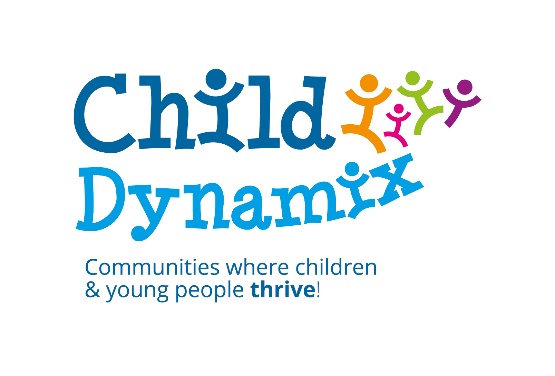 Employment OpportunityApplication FormIMPORTANT: You must complete all parts of the application form. We do not accept CVs on their own, or if sent with an application form.Please email your completed Application Form to: recruitment@childdynamix.co.ukOr send to: Child Dynamix, 95 Preston Road, Hull, HU9 3QB.For Office Use Only: Section 6 - Relevant skills, qualifications and training Please give details of all qualifications obtained and training received (Refer to the person specification)If a candidate submits an application electronically they will be required to sign the form at a later date if a job offer is made.Data ProtectionWe collect personal data about you.  This data either, comes directly from you, or from a third party such as a previous employer.   We then store this data securely. The data, which we may keep about you, includes:Your nameYour addressYour telephone numberYour date of birthYour national insurance numberYour educational history (including qualifications)Your work historyDetails of your physical or mental health Details of any convictions, alleged offences (if relevant), criminal proceedings, outcomes and sentencesResults of literacy, numeracy [and vocational] assessmentsDetails of your family life including next of kin or emergency contactDetails of your financial situation (e.g. State benefits and allowances that you receive)Your racial or ethnic originThis data is held securely within the personnel department both in hard copy and electronic copy.  Our staff use this data for job matching and placing purposes, to compile reports and statistics that comply with contractual requirements and for general administration purposes (e.g. correspondence by letter).  It may be disclosed it to third parties, such as prospective employers, local council authorities for pension and payroll purposes, Benefits Agency, Health Authority and ESF Funding Bodies.  Please note data will not be disclosed to any commercial agency.We will give you a copy of the data, which we hold about you upon application in writing. A list of third parties to whom we have disclosed personal data about you is available upon request. Please be aware that all information held is only available to and handled by authorised members of staff. Child Dynamix is registered under the Data Protection Act 1998. I consent to the collection and use of my data as set out above.  Signature: …………………………………………………Print Name………………………………………………..   Date ______/______/______Application for the post of:Application for the post of:Application for the post of:Location of the post you are applying to: Location of the post you are applying to: Location of the post you are applying to: Section 1 - Personal DetailsSection 1 - Personal DetailsSection 1 - Personal DetailsSection 1 - Personal DetailsSection 1 - Personal DetailsTitle: e.g Mr, Mrs, Ms, Miss etcFirst/other names:Address:                                                           Post Code:                             Address:                                                           Post Code:                             Address:                                                           Post Code:                             Surname:                                                      Surname:                                                      Address:                                                           Post Code:                             Address:                                                           Post Code:                             Address:                                                           Post Code:                             Previously known as:Previously known as:National Insurance Number:_______________________National Insurance Number:_______________________National Insurance Number:_______________________Previously known as:Previously known as:Contact Number:_______________________Mobile:___________________________Work:____________________________Contact Number:_______________________Mobile:___________________________Work:____________________________Contact Number:_______________________Mobile:___________________________Work:____________________________Do you require a work permit?  Yes /NoIf you already hold a work permit when does it expire:  _____/_____/_____Do you require a work permit?  Yes /NoIf you already hold a work permit when does it expire:  _____/_____/_____Contact Number:_______________________Mobile:___________________________Work:____________________________Contact Number:_______________________Mobile:___________________________Work:____________________________Contact Number:_______________________Mobile:___________________________Work:____________________________Do you require a work permit?  Yes /NoIf you already hold a work permit when does it expire:  _____/_____/_____Do you require a work permit?  Yes /NoIf you already hold a work permit when does it expire:  _____/_____/_____E-mail address:_________________________________E-mail address:_________________________________E-mail address:_________________________________Candidate Reference Number:Date Received:  Section 2 - General InformationSection 2 - General InformationAre you related to any Child Dynamix member of staff or Trustee?If Yes, give Name, Position and Relationship. Yes/No___________________If you are successful, will this be your only job?If No, state weekly hours and nature of additional work.Yes/No ___________________What periods of notice are you required to give?ORWhat is the earliest date you could start, if offered the job?___________________Section 3 – ReferencesSection 3 – ReferencesSection 3 – ReferencesSection 3 – ReferencesPlease give details of two referees.  One must be your current or, if currently unemployed, your most recent employer, and should not be a family member unless they are either your current or previous employer. If you do not currently work with children or vulnerable adults but have done so in the past, you must provide a reference from your most recent employer who employed you to work with children or vulnerable adults.  (If relevant for the job you are applying).If you have never been employed, please give details of two people who know you well, but are not family members, such as community or voluntary group members/leaders.Please give details of two referees.  One must be your current or, if currently unemployed, your most recent employer, and should not be a family member unless they are either your current or previous employer. If you do not currently work with children or vulnerable adults but have done so in the past, you must provide a reference from your most recent employer who employed you to work with children or vulnerable adults.  (If relevant for the job you are applying).If you have never been employed, please give details of two people who know you well, but are not family members, such as community or voluntary group members/leaders.Please give details of two referees.  One must be your current or, if currently unemployed, your most recent employer, and should not be a family member unless they are either your current or previous employer. If you do not currently work with children or vulnerable adults but have done so in the past, you must provide a reference from your most recent employer who employed you to work with children or vulnerable adults.  (If relevant for the job you are applying).If you have never been employed, please give details of two people who know you well, but are not family members, such as community or voluntary group members/leaders.Please give details of two referees.  One must be your current or, if currently unemployed, your most recent employer, and should not be a family member unless they are either your current or previous employer. If you do not currently work with children or vulnerable adults but have done so in the past, you must provide a reference from your most recent employer who employed you to work with children or vulnerable adults.  (If relevant for the job you are applying).If you have never been employed, please give details of two people who know you well, but are not family members, such as community or voluntary group members/leaders.Current or most recent employer:Current or most recent employer:Second reference:Second reference:Name: ______________________Name: ______________________Name: ________________________Name: ________________________Organisation and Position: ____________________________Organisation and Position: ____________________________Organisation and Position: _____________________Organisation and Position: _____________________How do you know them? ____________________________How do you know them? ____________________________How do you know them? ______________________How do you know them? ______________________Address:  __________________________  Address:  __________________________  Address:  _________________________  Address:  _________________________  Post Code: ________________Tel:  _______________Post Code: _______________Tel: _______________E-mail address: __________________________________E-mail address: __________________________________E-mail address: __________________________________E-mail address: __________________________________Please note references will be sought before interview for all shortlisted candidates; please contact us if you do not wish us to do so.Please note references will be sought before interview for all shortlisted candidates; please contact us if you do not wish us to do so.Please note references will be sought before interview for all shortlisted candidates; please contact us if you do not wish us to do so.Please note references will be sought before interview for all shortlisted candidates; please contact us if you do not wish us to do so.Section 4  - Details of present or (if unemployed) your last jobSection 4  - Details of present or (if unemployed) your last jobSection 4  - Details of present or (if unemployed) your last jobPlease read the person specification.  This part of the application form will be used to assess how you meet the requirements for the job.Please read the person specification.  This part of the application form will be used to assess how you meet the requirements for the job.Please read the person specification.  This part of the application form will be used to assess how you meet the requirements for the job.Are you currently unemployed?	 Yes/NoIf yes, please give your reason(s) for leaving: ________________Are you currently unemployed?	 Yes/NoIf yes, please give your reason(s) for leaving: ________________Are you currently unemployed?	 Yes/NoIf yes, please give your reason(s) for leaving: ________________Name and address of Employer and contact details:_______________________Job Title: ___________________Job Title: ___________________Name and address of Employer and contact details:_______________________Grade: __________Salary: __________Employed from: ____________To: __________Give a brief description of your present, or (if unemployed) your last job:Give a brief description of your present, or (if unemployed) your last job:Give a brief description of your present, or (if unemployed) your last job:Section 5 - Details of all previous employmentPlease read the person specification.  This part of the application form will be used to assess how you meet the requirements for the job.  Start with your most recent job (please give reasons if there are periods when you haven’t worked).Name and address of employer and contact detailsJob titleSalary/GradeDates employedDates employedBrief job detailsReason for leavingName and address of employer and contact detailsJob titleSalary/GradeFromToBrief job detailsReason for leavingImportant: Continue any section on a separate sheet if necessary but please ensure that your National Insurance number is entered on the top right of the sheet.  Do not put your name on continuation sheets.  You must complete all parts of the form.Important: Continue any section on a separate sheet if necessary but please ensure that your National Insurance number is entered on the top right of the sheet.  Do not put your name on continuation sheets.  You must complete all parts of the form.Important: Continue any section on a separate sheet if necessary but please ensure that your National Insurance number is entered on the top right of the sheet.  Do not put your name on continuation sheets.  You must complete all parts of the form.Important: Continue any section on a separate sheet if necessary but please ensure that your National Insurance number is entered on the top right of the sheet.  Do not put your name on continuation sheets.  You must complete all parts of the form.Important: Continue any section on a separate sheet if necessary but please ensure that your National Insurance number is entered on the top right of the sheet.  Do not put your name on continuation sheets.  You must complete all parts of the form.Important: Continue any section on a separate sheet if necessary but please ensure that your National Insurance number is entered on the top right of the sheet.  Do not put your name on continuation sheets.  You must complete all parts of the form.Important: Continue any section on a separate sheet if necessary but please ensure that your National Insurance number is entered on the top right of the sheet.  Do not put your name on continuation sheets.  You must complete all parts of the form.Important: Continue any section on a separate sheet if necessary but please ensure that your National Insurance number is entered on the top right of the sheet.  Do not put your name on continuation sheets.  You must complete all parts of the form.Educational and Vocational QualificationsLevelLevelGradeGradeDate obtainedProfessional Qualifications/Membership of Professional BodiesGrade/ClassGrade/ClassGrade/ClassGrade/ClassDateobtainedRelevant Training and Development(Specify valid dates for statutory training e.g. first aid) Relevant Training and Development(Specify valid dates for statutory training e.g. first aid) Relevant Training and Development(Specify valid dates for statutory training e.g. first aid) Relevant Training and Development(Specify valid dates for statutory training e.g. first aid) Relevant Training and Development(Specify valid dates for statutory training e.g. first aid) DateSection 7 - Driving licence/car/motorcycle ownershipSection 7 - Driving licence/car/motorcycle ownershipSection 7 - Driving licence/car/motorcycle ownershipSection 7 - Driving licence/car/motorcycle ownershipSection 7 - Driving licence/car/motorcycle ownershipSection 7 - Driving licence/car/motorcycle ownershipSection 7 - Driving licence/car/motorcycle ownershipDo you have a full current driving licence?Do you have a full current driving licence?Yes    Yes    No No No Do you have full access to a car/motorcycle?CarYes    Yes    No No No M/cYes    Yes    No No No If you have any current penalty points please give details in the space below:If you have any current penalty points please give details in the space below:If you have any current penalty points please give details in the space below:If you have any current penalty points please give details in the space below:If you have any current penalty points please give details in the space below:If you have any current penalty points please give details in the space below:If you have any current penalty points please give details in the space below:Section – 8 Personal StatementPlease state why you think you are suitable for this job.Please describe what relevant qualities you can bring to this job.  It is important that you refer to the Person Specification for the position you are applying for, giving both work and non-work examples as appropriate, as to how you meet the requirements of the job.Relevant experience:Skills:Knowledge:Interpersonal/Communication Skills:Competencies:Further information to support your application:Important:  Continue any section on a separate sheet if necessary but please ensure that your National Insurance number is entered on the top right of the sheet.  Do not put your name on continuation sheets.  You must complete all parts of the form.Important:  Continue any section on a separate sheet if necessary but please ensure that your National Insurance number is entered on the top right of the sheet.  Do not put your name on continuation sheets.  You must complete all parts of the form.Section 9 - DeclarationSection 9 - DeclarationSection 9 - DeclarationSection 9 - DeclarationIn submitting this application (whether signed or not) I declare that I am the person referred to on the form and that the information I have given in all parts of this application is true, complete and correct and authorise Child Dynamix to contact any current or former employers at the appropriate stage to confirm the details provided.I understand that if I give incorrect information or a false statement this will lead to the withdrawal of any job offer, or if I am given the job this will result in disciplinary proceedings likely to result in my dismissal from the employment.In accordance with the Immigration, Asylum and Nationality Act 2006 I am entitled to work in the United Kingdom. I shall produce such original documentation as you shall request to evidence my right to work.I also agree to the information contained in this application being processed under the Data Protection Act, 1998, for the purposes specified on page eleven of this form, for statutory returns and in relation to forming any contract of employment.In submitting this application (whether signed or not) I declare that I am the person referred to on the form and that the information I have given in all parts of this application is true, complete and correct and authorise Child Dynamix to contact any current or former employers at the appropriate stage to confirm the details provided.I understand that if I give incorrect information or a false statement this will lead to the withdrawal of any job offer, or if I am given the job this will result in disciplinary proceedings likely to result in my dismissal from the employment.In accordance with the Immigration, Asylum and Nationality Act 2006 I am entitled to work in the United Kingdom. I shall produce such original documentation as you shall request to evidence my right to work.I also agree to the information contained in this application being processed under the Data Protection Act, 1998, for the purposes specified on page eleven of this form, for statutory returns and in relation to forming any contract of employment.In submitting this application (whether signed or not) I declare that I am the person referred to on the form and that the information I have given in all parts of this application is true, complete and correct and authorise Child Dynamix to contact any current or former employers at the appropriate stage to confirm the details provided.I understand that if I give incorrect information or a false statement this will lead to the withdrawal of any job offer, or if I am given the job this will result in disciplinary proceedings likely to result in my dismissal from the employment.In accordance with the Immigration, Asylum and Nationality Act 2006 I am entitled to work in the United Kingdom. I shall produce such original documentation as you shall request to evidence my right to work.I also agree to the information contained in this application being processed under the Data Protection Act, 1998, for the purposes specified on page eleven of this form, for statutory returns and in relation to forming any contract of employment.In submitting this application (whether signed or not) I declare that I am the person referred to on the form and that the information I have given in all parts of this application is true, complete and correct and authorise Child Dynamix to contact any current or former employers at the appropriate stage to confirm the details provided.I understand that if I give incorrect information or a false statement this will lead to the withdrawal of any job offer, or if I am given the job this will result in disciplinary proceedings likely to result in my dismissal from the employment.In accordance with the Immigration, Asylum and Nationality Act 2006 I am entitled to work in the United Kingdom. I shall produce such original documentation as you shall request to evidence my right to work.I also agree to the information contained in this application being processed under the Data Protection Act, 1998, for the purposes specified on page eleven of this form, for statutory returns and in relation to forming any contract of employment.Signed:___________________________Date:______/______/______IMPORTANT: You must complete all parts of the application form. We do not accept CV’s on their own, or if sent with an application form.Please return your application to : Lisa Darnell - Head of Finance and Human Resources, Child Dynamix, 95 Preston Road, Hull, HU9 3QB Or via email to recruitment@childdynamix.co.ukIMPORTANT: You must complete all parts of the application form. We do not accept CV’s on their own, or if sent with an application form.Please return your application to : Lisa Darnell - Head of Finance and Human Resources, Child Dynamix, 95 Preston Road, Hull, HU9 3QB Or via email to recruitment@childdynamix.co.ukIMPORTANT: You must complete all parts of the application form. We do not accept CV’s on their own, or if sent with an application form.Please return your application to : Lisa Darnell - Head of Finance and Human Resources, Child Dynamix, 95 Preston Road, Hull, HU9 3QB Or via email to recruitment@childdynamix.co.ukIMPORTANT: You must complete all parts of the application form. We do not accept CV’s on their own, or if sent with an application form.Please return your application to : Lisa Darnell - Head of Finance and Human Resources, Child Dynamix, 95 Preston Road, Hull, HU9 3QB Or via email to recruitment@childdynamix.co.ukSection 10 - Equal Opportunities in Employment – MonitoringSection 10 - Equal Opportunities in Employment – MonitoringIMPORTANT: Please read the notes on the next page before completing. This form is not part of the selection process. Please complete in full.IMPORTANT: Please read the notes on the next page before completing. This form is not part of the selection process. Please complete in full.General:What is your ethnic group?How did you first find out about this job, where did you see the job advertised?________a) White                            Please tickBritish                                                  Irish                                                      Any other White background         (please write in)Current employment status:b) Mixed                           Please tickWhite and Black Caribbean             White and Black African                   White and Asian                                 Any other Mixed background          (please write in) ________________________Are you currently in paid work?Yes/No b) Mixed                           Please tickWhite and Black Caribbean             White and Black African                   White and Asian                                 Any other Mixed background          (please write in) ________________________If no, how long have you been unemployed?Less than 6 months 		Between 6 and 18 months      More than 18 months		b) Mixed                           Please tickWhite and Black Caribbean             White and Black African                   White and Asian                                 Any other Mixed background          (please write in) ________________________Do you have sole responsibility for a child under the age of 16?		Yes/No c) Asian or Asian British          Please tickIndian                                                 Pakistani                                            Bangladeshi                                      Chinese                                              Any other Asian background         (please write in) Would this job be a promotion?Yes/No c) Asian or Asian British          Please tickIndian                                                 Pakistani                                            Bangladeshi                                      Chinese                                              Any other Asian background         (please write in) Do you work for Child Dynamix?c) Asian or Asian British          Please tickIndian                                                 Pakistani                                            Bangladeshi                                      Chinese                                              Any other Asian background         (please write in) Yes/No c) Asian or Asian British          Please tickIndian                                                 Pakistani                                            Bangladeshi                                      Chinese                                              Any other Asian background         (please write in) What is your gender?     d) Black or Black British          Please tickCaribbean                                          African                                                Any other Black background         (please write in) ________________Male/Femaled) Black or Black British          Please tickCaribbean                                          African                                                Any other Black background         (please write in) ________________Is your gender identity the same as thegender you were assigned at birth?Yes/No d) Black or Black British          Please tickCaribbean                                          African                                                Any other Black background         (please write in) ________________What is your date of birth? ______/_____/______ DD/MM/YYYY)e) Other Ethnic Group        Please tickArab                                                Gypsy/Romany/Irish Traveller   Any other                                        (please write in) ______________Do you consider yourself to be disabled?*Yes     No (*see definition of disability on the attached guidance of this page)e) Other Ethnic Group        Please tickArab                                                Gypsy/Romany/Irish Traveller   Any other                                        (please write in) ______________Application form submission:Please return all parts of this form by theclosing date stated in the advert to:Lisa DarnellHead of Finance and Human ResourcesChild Dynamix95 Preston RoadHull, HU9 3QB01482 221425recruitment@childdynamix.co.ukWhat is your sexual orientation?Application form submission:Please return all parts of this form by theclosing date stated in the advert to:Lisa DarnellHead of Finance and Human ResourcesChild Dynamix95 Preston RoadHull, HU9 3QB01482 221425recruitment@childdynamix.co.ukBisexual 	   Heterosexual/straight Gay man  	Prefer not to say Gay woman/Lesbian 	    Other Application form submission:Please return all parts of this form by theclosing date stated in the advert to:Lisa DarnellHead of Finance and Human ResourcesChild Dynamix95 Preston RoadHull, HU9 3QB01482 221425recruitment@childdynamix.co.ukWhat is your faith or belief?Application form submission:Please return all parts of this form by theclosing date stated in the advert to:Lisa DarnellHead of Finance and Human ResourcesChild Dynamix95 Preston RoadHull, HU9 3QB01482 221425recruitment@childdynamix.co.ukBuddhist	    Christian	Hindu		    Jewish	           Muslim  	     Sikh	           None		 Prefer not            Any other   to say               faith or belief                              (please write in)Candidate Reference Number:  (for office use only)_________________Monitoring Form GuidanceMonitoring Form GuidanceWhat are we trying to achieve?Child Dynamix is committed to achieving fairness and equality in employment.  No job applicant or employee will be treated less favourably or disadvantaged, either directly or indirectly, on the grounds of disability, age, ethnic origin, faith or belief, gender, sexual orientation or any other unjustifiable reason.Why do we ask for information?Our recruitment and selection policies and procedures are reviewed regularly to ensure that all applicants are selected according to their merits and abilities.  We use the information to check to what extent the people who apply to us for jobs, or who get jobs with us, are representative of the local community.  This in turn helps us to judge whether our recruitment processes are fair and equally open regardless of background.  Monitoring helps us to develop future initiatives and to overcome discrimination.  It is, therefore, important that you complete the monitoring form in full.What happens to the form?The form will be separated from your application and will not be passed on to anyone involved in short-listing, selection or appointment for the job for which you are applying.  It will be stored securely and confidentially.  If you are unsuccessful, this will be stored for a period of one year and then confidentially destroyed.  Should you be successful the data will be held on your personal file and electronically for future workforce monitoring purposes. What are we trying to achieve?Child Dynamix is committed to achieving fairness and equality in employment.  No job applicant or employee will be treated less favourably or disadvantaged, either directly or indirectly, on the grounds of disability, age, ethnic origin, faith or belief, gender, sexual orientation or any other unjustifiable reason.Why do we ask for information?Our recruitment and selection policies and procedures are reviewed regularly to ensure that all applicants are selected according to their merits and abilities.  We use the information to check to what extent the people who apply to us for jobs, or who get jobs with us, are representative of the local community.  This in turn helps us to judge whether our recruitment processes are fair and equally open regardless of background.  Monitoring helps us to develop future initiatives and to overcome discrimination.  It is, therefore, important that you complete the monitoring form in full.What happens to the form?The form will be separated from your application and will not be passed on to anyone involved in short-listing, selection or appointment for the job for which you are applying.  It will be stored securely and confidentially.  If you are unsuccessful, this will be stored for a period of one year and then confidentially destroyed.  Should you be successful the data will be held on your personal file and electronically for future workforce monitoring purposes. Disabled ApplicantsUnder the Disability Discrimination Act, 1995, a disability is defined as a physical or mental impairment that has a substantial and long-term adverse effect on your ability to carry out normal day-to-day activities.We ask whether you are disabled for considering what reasonable adjustments you may need to carry out the duties of the job.  If you are successful, every effort will be made to supply any necessary adaptations, employment aids or equipment.  Where driving is an essential requirement of the job and you have a disability that prevents you from driving a motor vehicle, reasonable adjustment will be considered. If, however, you feel that a certain aspect of the job may still prove unachievable by you, and this is due to the nature of your impairment, then the panel will give full consideration to the possibility of re-designing the job to remove that particular barrier. Section 11 - CRIMINAL RECORD INFORMATION Section 11 - CRIMINAL RECORD INFORMATION Section 11 - CRIMINAL RECORD INFORMATION Section 11 - CRIMINAL RECORD INFORMATION Section 11 - CRIMINAL RECORD INFORMATION Section 11 - CRIMINAL RECORD INFORMATION Section 11 - CRIMINAL RECORD INFORMATION Section 11 - CRIMINAL RECORD INFORMATION Section 11 - CRIMINAL RECORD INFORMATION Section 11 - CRIMINAL RECORD INFORMATION IMPORTANT – Please read carefullyIMPORTANT – Please read carefullyIMPORTANT – Please read carefullyIMPORTANT – Please read carefullyIMPORTANT – Please read carefullyIMPORTANT – Please read carefullyIMPORTANT – Please read carefullyIMPORTANT – Please read carefullyIMPORTANT – Please read carefullyIMPORTANT – Please read carefullyChild Dynamix is committed to safeguarding and promoting the welfare of children and young people and expects all staff and volunteers to share this commitment. All posts within the organisation are subject to a satisfactory enhanced DBS check. Any offer of employment will be subject to receipt of a satisfactory enhanced DBS check. Child Dynamix is committed to safeguarding and promoting the welfare of children and young people and expects all staff and volunteers to share this commitment. All posts within the organisation are subject to a satisfactory enhanced DBS check. Any offer of employment will be subject to receipt of a satisfactory enhanced DBS check. Child Dynamix is committed to safeguarding and promoting the welfare of children and young people and expects all staff and volunteers to share this commitment. All posts within the organisation are subject to a satisfactory enhanced DBS check. Any offer of employment will be subject to receipt of a satisfactory enhanced DBS check. Child Dynamix is committed to safeguarding and promoting the welfare of children and young people and expects all staff and volunteers to share this commitment. All posts within the organisation are subject to a satisfactory enhanced DBS check. Any offer of employment will be subject to receipt of a satisfactory enhanced DBS check. Child Dynamix is committed to safeguarding and promoting the welfare of children and young people and expects all staff and volunteers to share this commitment. All posts within the organisation are subject to a satisfactory enhanced DBS check. Any offer of employment will be subject to receipt of a satisfactory enhanced DBS check. Child Dynamix is committed to safeguarding and promoting the welfare of children and young people and expects all staff and volunteers to share this commitment. All posts within the organisation are subject to a satisfactory enhanced DBS check. Any offer of employment will be subject to receipt of a satisfactory enhanced DBS check. Child Dynamix is committed to safeguarding and promoting the welfare of children and young people and expects all staff and volunteers to share this commitment. All posts within the organisation are subject to a satisfactory enhanced DBS check. Any offer of employment will be subject to receipt of a satisfactory enhanced DBS check. Child Dynamix is committed to safeguarding and promoting the welfare of children and young people and expects all staff and volunteers to share this commitment. All posts within the organisation are subject to a satisfactory enhanced DBS check. Any offer of employment will be subject to receipt of a satisfactory enhanced DBS check. Child Dynamix is committed to safeguarding and promoting the welfare of children and young people and expects all staff and volunteers to share this commitment. All posts within the organisation are subject to a satisfactory enhanced DBS check. Any offer of employment will be subject to receipt of a satisfactory enhanced DBS check. Child Dynamix is committed to safeguarding and promoting the welfare of children and young people and expects all staff and volunteers to share this commitment. All posts within the organisation are subject to a satisfactory enhanced DBS check. Any offer of employment will be subject to receipt of a satisfactory enhanced DBS check. Do you have any criminal record information to disclose? Yes/No Do you have any criminal record information to disclose? Yes/No Do you have any criminal record information to disclose? Yes/No Do you have any criminal record information to disclose? Yes/No Do you have any criminal record information to disclose? Yes/No Do you have any criminal record information to disclose? Yes/No Do you have any criminal record information to disclose? Yes/No Do you have any criminal record information to disclose? Yes/No Do you have any criminal record information to disclose? Yes/No Do you have any criminal record information to disclose? Yes/No If Yes, please give details in the appropriate sections(s) below:If Yes, please give details in the appropriate sections(s) below:If Yes, please give details in the appropriate sections(s) below:If Yes, please give details in the appropriate sections(s) below:If Yes, please give details in the appropriate sections(s) below:If Yes, please give details in the appropriate sections(s) below:If Yes, please give details in the appropriate sections(s) below:If Yes, please give details in the appropriate sections(s) below:If Yes, please give details in the appropriate sections(s) below:If Yes, please give details in the appropriate sections(s) below:UNSPENT CONVICTIONSUNSPENT CONVICTIONSUNSPENT CONVICTIONSUNSPENT CONVICTIONSUNSPENT CONVICTIONSUNSPENT CONVICTIONSUNSPENT CONVICTIONSUNSPENT CONVICTIONSUNSPENT CONVICTIONSUNSPENT CONVICTIONSNature of OffenceDate of OffenceSentence/OrderSentence/OrderDate of Sentence/OrderDate of Sentence/OrderLocation of CourtLocation of CourtFull name at time of Offence/Sentence/Order*Full name at time of Offence/Sentence/Order*PROSECUTIONS PENDING:PROSECUTIONS PENDING:PROSECUTIONS PENDING:PROSECUTIONS PENDING:PROSECUTIONS PENDING:PROSECUTIONS PENDING:PROSECUTIONS PENDING:PROSECUTIONS PENDING:PROSECUTIONS PENDING:PROSECUTIONS PENDING:Nature of Alleged OffenceNature of Alleged OffenceNature of Alleged OffenceDate of Alleged OffenceDate of Alleged OffenceCourt Date (if known)Court Date (if known)Location of CourtLocation of CourtFull name at time of Alleged Offence*SPENT CONVICTIONS (including cautions, reprimands and final warnings):  SPENT CONVICTIONS (including cautions, reprimands and final warnings):  SPENT CONVICTIONS (including cautions, reprimands and final warnings):  SPENT CONVICTIONS (including cautions, reprimands and final warnings):  SPENT CONVICTIONS (including cautions, reprimands and final warnings):  SPENT CONVICTIONS (including cautions, reprimands and final warnings):  Nature of OffenceDate of OffenceSentence/OrderDate of Sentence/OrderLocation of CourtFull name at time of Offence/Sentence/Order**if different from the name you are using now*if different from the name you are using now*if different from the name you are using now*if different from the name you are using now*if different from the name you are using now*if different from the name you are using nowDeclarationI declare that I have read the Disclosure of Criminal Record Information Guidance notes. I have provided all the information required by Child Dynamix for the job for which I am applying.Signed: __________________________________ Date: ______/______/______DeclarationI declare that I have read the Disclosure of Criminal Record Information Guidance notes. I have provided all the information required by Child Dynamix for the job for which I am applying.Signed: __________________________________ Date: ______/______/______DeclarationI declare that I have read the Disclosure of Criminal Record Information Guidance notes. I have provided all the information required by Child Dynamix for the job for which I am applying.Signed: __________________________________ Date: ______/______/______DeclarationI declare that I have read the Disclosure of Criminal Record Information Guidance notes. I have provided all the information required by Child Dynamix for the job for which I am applying.Signed: __________________________________ Date: ______/______/______DeclarationI declare that I have read the Disclosure of Criminal Record Information Guidance notes. I have provided all the information required by Child Dynamix for the job for which I am applying.Signed: __________________________________ Date: ______/______/______DeclarationI declare that I have read the Disclosure of Criminal Record Information Guidance notes. I have provided all the information required by Child Dynamix for the job for which I am applying.Signed: __________________________________ Date: ______/______/______